Publicado en Islas canarias el 11/06/2021 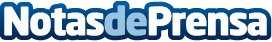 Elegir el mejor seguro con InstasegurosLa web instaseguros.es es un portal donde además de ofrecer un comparador de seguros para que elijas la mejor opción que se adapte al bolsillo en función de tus necesidades, ofrece otros servicios de seguros de ciclistas y de seguro por días.
La calidad que ofrece esta web está avalada con varias décadas de experiencia a sus espaldas demostrando desde 1960 la capacidad de dar tranquilidad a sus clientes con empresas intermediarias relevantes en un sector fundamental para el día a díaDatos de contacto:Alberto Martín Sánchez687053251Nota de prensa publicada en: https://www.notasdeprensa.es/elegir-el-mejor-seguro-con-instaseguros Categorias: Nacional Automovilismo Sociedad E-Commerce Seguros Industria Automotriz http://www.notasdeprensa.es